ΠΑΡΑΡΤΗΜΑ Γ'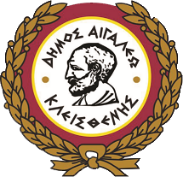 Ο Ι Κ Ο Ν Ο Μ Ι Κ Η    Π Ρ Ο Σ Φ Ο Ρ Α	Του/της …………………….……………………………………….…….…………, ………………………………………………………………………………………………….…………………………………………………………………………………………………Α.Φ.Μ……………………………………….Δ.Ο.Υ. ………..………..….…….……………., έδρα ………………………..…...., οδός ………….…………., αριθμός …….…, τηλέφωνο …………………., φαξ …………..………………….., email: ………………………. ΣΥΓΚΕΝΤΡΩΤΙΚΟΣ ΠΡΟΫΠΟΛΟΓΙΣΜΟΣ ΠΡΟΣΦΟΡΑΣ ΟΛΩΝ ΤΩΝ Κ.Α. Κ.Α. 10.7134.007  Κ.Α. 10.7134.007  Κ.Α. 10.7134.007  Κ.Α. 10.7134.007  Κ.Α. 10.7134.007 A/AΠΕΡΙΓΡΑΦΗ ΕΙΔΟΥΣΠΟΣΟΤΤΙΜΗ(€)ΑΞΙΑ(€)1ΗΛΕΚΤΡΟΝΙΚΟΣ ΥΠΟΛΟΓΙΣΤΗΣ Α102ΗΛΕΚΤΡΟΝΙΚΟΣ ΥΠΟΛΟΓΙΣΤΗΣ Β53ΗΛΕΚΤΡΟΝΙΚΟΣ ΥΠΟΛΟΓΙΣΤΗΣ Γ14ΕΚΤΥΠΩΤΗΣ & ΣΑΡΩΤΗΣ45ΕΚΤΥΠΩΤΗΣ, ΣΑΡΩΤΗΣ & ΦΑΞ46PLOTTER07ΠΛΗΚΤΡΟΛΟΓΙΑ108ΠΟΝΤΙΚΙΑ119ΣΚΛΗΡΟΣ ΔΙΣΚΟΣ ΤΥΠΟΥ Α 1010ΣΚΛΗΡΟΣ ΔΙΣΚΟΣ ΤΥΠΟΥ Β411ΣΚΛΗΡΟΣ ΔΙΣΚΟΣ ΤΥΠΟΥ Γ1012ΣΚΛΗΡΟΣ ΔΙΣΚΟΣ ΤΥΠΟΥ Δ413ΑΚΟΥΣΤΙΚΑ214ΗΧΕΙΑ215WEB CAMERA216USB STICK 128 GB417ΕΚΤΥΠΩΤΗΣ DOT MATRIX 218ΚΑΡΤΕΣ ΓΡΑΦΙΚΩΝ 1ΣΥΝΟΛΟΦΠΑ 24%ΣΥΝΟΛΟ K.A. ΜΕ ΦΠΑ 24%ΠΟΣΟ ΟΛΟΓΡΑΦΩΣ: ΠΟΣΟ ΟΛΟΓΡΑΦΩΣ: ΠΟΣΟ ΟΛΟΓΡΑΦΩΣ: ΠΟΣΟ ΟΛΟΓΡΑΦΩΣ: ΠΟΣΟ ΟΛΟΓΡΑΦΩΣ:  Κ.Α. 15.7134.006  Κ.Α. 15.7134.006  Κ.Α. 15.7134.006  Κ.Α. 15.7134.006  Κ.Α. 15.7134.006  Κ.Α. 15.7134.006 A/AΠΕΡΙΓΡΑΦΗ ΕΙΔΟΥΣΠΟΣΟΤΤΙΜΗ(€)ΑΞΙΑ(€)1ΗΛΕΚΤΡΟΝΙΚΟΣ ΥΠΟΛΟΓΙΣΤΗΣ Α102ΗΛΕΚΤΡΟΝΙΚΟΣ ΥΠΟΛΟΓΙΣΤΗΣ Β53ΗΛΕΚΤΡΟΝΙΚΟΣ ΥΠΟΛΟΓΙΣΤΗΣ Γ24ΕΚΤΥΠΩΤΗΣ & ΣΑΡΩΤΗΣ45ΕΚΤΥΠΩΤΗΣ, ΣΑΡΩΤΗΣ & ΦΑΞ76PLOTTER07ΠΛΗΚΤΡΟΛΟΓΙΑ58ΠΟΝΤΙΚΙΑ59ΣΚΛΗΡΟΣ ΔΙΣΚΟΣ ΤΥΠΟΥ Α 1510ΣΚΛΗΡΟΣ ΔΙΣΚΟΣ ΤΥΠΟΥ Β011ΣΚΛΗΡΟΣ ΔΙΣΚΟΣ ΤΥΠΟΥ Γ012ΣΚΛΗΡΟΣ ΔΙΣΚΟΣ ΤΥΠΟΥ Δ013ΑΚΟΥΣΤΙΚΑ014ΗΧΕΙΑ115WEB CAMERA016USB STICK 128 GB017ΕΚΤΥΠΩΤΗΣ DOT MATRIX 018ΚΑΡΤΕΣ ΓΡΑΦΙΚΩΝ 1ΣΥΝΟΛΟΦΠΑ 24%ΣΥΝΟΛΟ K.A. ΜΕ ΦΠΑ 24%ΠΟΣΟ ΟΛΟΓΡΑΦΩΣ: ΠΟΣΟ ΟΛΟΓΡΑΦΩΣ: ΠΟΣΟ ΟΛΟΓΡΑΦΩΣ: ΠΟΣΟ ΟΛΟΓΡΑΦΩΣ: ΠΟΣΟ ΟΛΟΓΡΑΦΩΣ: Κ.Α. 20.7134.006 Κ.Α. 20.7134.006 Κ.Α. 20.7134.006 Κ.Α. 20.7134.006 Κ.Α. 20.7134.006 Κ.Α. 20.7134.006 A/AΠΕΡΙΓΡΑΦΗ ΕΙΔΟΥΣΠΟΣΟΤΤΙΜΗ(€)ΑΞΙΑ(€)1ΗΛΕΚΤΡΟΝΙΚΟΣ ΥΠΟΛΟΓΙΣΤΗΣ Α112ΗΛΕΚΤΡΟΝΙΚΟΣ ΥΠΟΛΟΓΙΣΤΗΣ Β03ΗΛΕΚΤΡΟΝΙΚΟΣ ΥΠΟΛΟΓΙΣΤΗΣ Γ04ΕΚΤΥΠΩΤΗΣ & ΣΑΡΩΤΗΣ05ΕΚΤΥΠΩΤΗΣ, ΣΑΡΩΤΗΣ & ΦΑΞ26PLOTTER07ΠΛΗΚΤΡΟΛΟΓΙΑ18ΠΟΝΤΙΚΙΑ09ΣΚΛΗΡΟΣ ΔΙΣΚΟΣ ΤΥΠΟΥ Α 010ΣΚΛΗΡΟΣ ΔΙΣΚΟΣ ΤΥΠΟΥ Β011ΣΚΛΗΡΟΣ ΔΙΣΚΟΣ ΤΥΠΟΥ Γ012ΣΚΛΗΡΟΣ ΔΙΣΚΟΣ ΤΥΠΟΥ Δ013ΑΚΟΥΣΤΙΚΑ014ΗΧΕΙΑ015WEB CAMERA116USB STICK 128 GB017ΕΚΤΥΠΩΤΗΣ DOT MATRIX 018ΚΑΡΤΕΣ ΓΡΑΦΙΚΩΝ 0ΣΥΝΟΛΟΦΠΑ 24%ΣΥΝΟΛΟ K.A. ΜΕ ΦΠΑ 24%ΠΟΣΟ ΟΛΟΓΡΑΦΩΣ: ΠΟΣΟ ΟΛΟΓΡΑΦΩΣ: ΠΟΣΟ ΟΛΟΓΡΑΦΩΣ: ΠΟΣΟ ΟΛΟΓΡΑΦΩΣ: ΠΟΣΟ ΟΛΟΓΡΑΦΩΣ:  Κ.Α. 30.7134.006  Κ.Α. 30.7134.006  Κ.Α. 30.7134.006  Κ.Α. 30.7134.006  Κ.Α. 30.7134.006  Κ.Α. 30.7134.006 A/AΠΕΡΙΓΡΑΦΗ ΕΙΔΟΥΣΠΟΣΟΤΤΙΜΗ(€)ΑΞΙΑ(€)1ΗΛΕΚΤΡΟΝΙΚΟΣ ΥΠΟΛΟΓΙΣΤΗΣ Α02ΗΛΕΚΤΡΟΝΙΚΟΣ ΥΠΟΛΟΓΙΣΤΗΣ Β53ΗΛΕΚΤΡΟΝΙΚΟΣ ΥΠΟΛΟΓΙΣΤΗΣ Γ04ΕΚΤΥΠΩΤΗΣ & ΣΑΡΩΤΗΣ15ΕΚΤΥΠΩΤΗΣ, ΣΑΡΩΤΗΣ & ΦΑΞ06PLOTTER17ΠΛΗΚΤΡΟΛΟΓΙΑ18ΠΟΝΤΙΚΙΑ09ΣΚΛΗΡΟΣ ΔΙΣΚΟΣ ΤΥΠΟΥ Α 110ΣΚΛΗΡΟΣ ΔΙΣΚΟΣ ΤΥΠΟΥ Β011ΣΚΛΗΡΟΣ ΔΙΣΚΟΣ ΤΥΠΟΥ Γ012ΣΚΛΗΡΟΣ ΔΙΣΚΟΣ ΤΥΠΟΥ Δ013ΑΚΟΥΣΤΙΚΑ114ΗΧΕΙΑ115WEB CAMERA216USB STICK 128 GB217ΕΚΤΥΠΩΤΗΣ DOT MATRIX 018ΚΑΡΤΕΣ ΓΡΑΦΙΚΩΝ 0ΣΥΝΟΛΟΦΠΑ 24%ΣΥΝΟΛΟ K.A.  ΜΕ ΦΠΑ 24%ΠΟΣΟ ΟΛΟΓΡΑΦΩΣ: ΠΟΣΟ ΟΛΟΓΡΑΦΩΣ: ΠΟΣΟ ΟΛΟΓΡΑΦΩΣ: ΠΟΣΟ ΟΛΟΓΡΑΦΩΣ: ΠΟΣΟ ΟΛΟΓΡΑΦΩΣ:  Κ.Α. 35.7134.004  Κ.Α. 35.7134.004  Κ.Α. 35.7134.004  Κ.Α. 35.7134.004  Κ.Α. 35.7134.004  Κ.Α. 35.7134.004 A/AΠΕΡΙΓΡΑΦΗ ΕΙΔΟΥΣΠΟΣΟΤΤΙΜΗ(€)ΑΞΙΑ(€)1ΗΛΕΚΤΡΟΝΙΚΟΣ ΥΠΟΛΟΓΙΣΤΗΣ Α92ΗΛΕΚΤΡΟΝΙΚΟΣ ΥΠΟΛΟΓΙΣΤΗΣ Β03ΗΛΕΚΤΡΟΝΙΚΟΣ ΥΠΟΛΟΓΙΣΤΗΣ Γ04ΕΚΤΥΠΩΤΗΣ & ΣΑΡΩΤΗΣ15ΕΚΤΥΠΩΤΗΣ, ΣΑΡΩΤΗΣ & ΦΑΞ26PLOTTER07ΠΛΗΚΤΡΟΛΟΓΙΑ58ΠΟΝΤΙΚΙΑ69ΣΚΛΗΡΟΣ ΔΙΣΚΟΣ Μ2 256 GB410ΣΚΛΗΡΟΣ ΔΙΣΚΟΣ Μ2 512 GB011ΣΚΛΗΡΟΣ ΔΙΣΚΟΣ SSD 1 TB012ΣΚΛΗΡΟΣ ΔΙΣΚΟΣ USB 1 TB013ΑΚΟΥΣΤΙΚΑ214ΗΧΕΙΑ115WEB CAMERA016USB STICK 128 GB417ΕΚΤΥΠΩΤΗΣ DOT MATRIX 018ΚΑΡΤΕΣ ΓΡΑΦΙΚΩΝ 0ΣΥΝΟΛΟΦΠΑ 24%ΣΥΝΟΛΟ ΜΕ ΦΠΑ 24%ΠΟΣΟ ΟΛΟΓΡΑΦΩΣ:ΠΟΣΟ ΟΛΟΓΡΑΦΩΣ:ΠΟΣΟ ΟΛΟΓΡΑΦΩΣ:ΠΟΣΟ ΟΛΟΓΡΑΦΩΣ:ΠΟΣΟ ΟΛΟΓΡΑΦΩΣ: ΣΥΝΟΛΑ  ΣΥΝΟΛΑ  ΣΥΝΟΛΑ  ΣΥΝΟΛΑ  ΣΥΝΟΛΑ  ΣΥΝΟΛΑ A/AΠΕΡΙΓΡΑΦΗ ΕΙΔΟΥΣΠΟΣΟΤΤΙΜΗ(€)ΑΞΙΑ(€)1ΗΛΕΚΤΡΟΝΙΚΟΣ ΥΠΟΛΟΓΙΣΤΗΣ Α402ΗΛΕΚΤΡΟΝΙΚΟΣ ΥΠΟΛΟΓΙΣΤΗΣ Β153ΗΛΕΚΤΡΟΝΙΚΟΣ ΥΠΟΛΟΓΙΣΤΗΣ Γ34ΕΚΤΥΠΩΤΗΣ & ΣΑΡΩΤΗΣ105ΕΚΤΥΠΩΤΗΣ, ΣΑΡΩΤΗΣ & ΦΑΞ156PLOTTER17ΠΛΗΚΤΡΟΛΟΓΙΑ228ΠΟΝΤΙΚΙΑ229ΣΚΛΗΡΟΣ ΔΙΣΚΟΣ ΤΥΠΟΥ Α3010ΣΚΛΗΡΟΣ ΔΙΣΚΟΣ ΤΥΠΟΥ Β411ΣΚΛΗΡΟΣ ΔΙΣΚΟΣ ΤΥΠΟΥ Γ1012ΣΚΛΗΡΟΣ ΔΙΣΚΟΣ ΤΥΠΟΥ Δ413ΑΚΟΥΣΤΙΚΑ514ΗΧΕΙΑ515WEB CAMERA516USB STICK 128 GB1017ΕΚΤΥΠΩΤΗΣ DOT MATRIX 218ΚΑΡΤΕΣ ΓΡΑΦΙΚΩΝ 2ΣΥΝΟΛΟΦΠΑ 24%ΣΥΝΟΛΟ ΤΩΝ Κ.Α. ΜΕ ΦΠΑ 24%ΠΟΣΟ ΟΛΟΓΡΑΦΩΣ: ΠΟΣΟ ΟΛΟΓΡΑΦΩΣ: ΠΟΣΟ ΟΛΟΓΡΑΦΩΣ: ΠΟΣΟ ΟΛΟΓΡΑΦΩΣ: ΠΟΣΟ ΟΛΟΓΡΑΦΩΣ: 